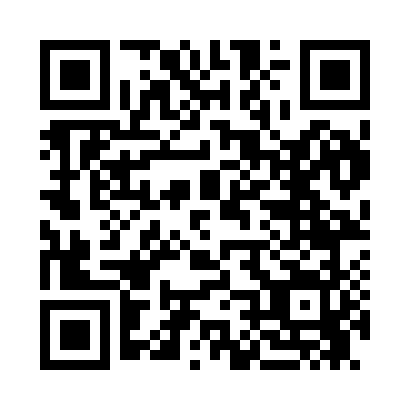 Prayer times for Willapa, Washington, USAMon 1 Jul 2024 - Wed 31 Jul 2024High Latitude Method: Angle Based RulePrayer Calculation Method: Islamic Society of North AmericaAsar Calculation Method: ShafiPrayer times provided by https://www.salahtimes.comDateDayFajrSunriseDhuhrAsrMaghribIsha1Mon3:225:261:195:319:1211:152Tue3:225:261:195:319:1111:153Wed3:235:271:195:319:1111:154Thu3:245:271:195:319:1111:145Fri3:265:281:195:319:1011:136Sat3:275:291:205:319:1011:127Sun3:285:301:205:319:0911:118Mon3:295:311:205:319:0911:109Tue3:315:311:205:319:0811:0810Wed3:325:321:205:319:0811:0711Thu3:345:331:205:319:0711:0612Fri3:355:341:205:319:0611:0513Sat3:375:351:215:309:0611:0314Sun3:395:361:215:309:0511:0215Mon3:405:371:215:309:0411:0016Tue3:425:381:215:309:0310:5917Wed3:445:391:215:309:0210:5718Thu3:455:401:215:299:0210:5619Fri3:475:411:215:299:0110:5420Sat3:495:421:215:299:0010:5221Sun3:515:431:215:298:5910:5122Mon3:535:441:215:288:5810:4923Tue3:545:451:215:288:5610:4724Wed3:565:471:215:278:5510:4525Thu3:585:481:215:278:5410:4326Fri4:005:491:215:278:5310:4127Sat4:025:501:215:268:5210:4028Sun4:045:511:215:268:5110:3829Mon4:065:521:215:258:4910:3630Tue4:075:541:215:258:4810:3431Wed4:095:551:215:248:4710:32